1. ОБЩИЕ ПОЛОЖЕНИЯНастоящее Положение о страховании членами Ассоциации Саморегулируемая организация «Газораспределительная система. Проектирование» риска гражданской ответственности, которая может наступить в случае причинения вреда вследствие недостатков работ, которые оказывают влияние на безопасность объектов капитального строительства, разработано в соответствии с требованиями Гражданского кодекса Российской Федерации, Градостроительного кодекса Российской Федерации от 29.12.2004 № 190-ФЗ, Федерального закона от 01.12.2007 № 315-ФЗ «О саморегулируемых организациях», и в соответствии с Уставом и внутренними документами Ассоциации СРО «ГС.П».Страхование риска гражданской ответственности за причинение вреда, предусмотренное настоящим Положением, является, дополнительно к компенсационному фонду возмещения вреда Ассоциации СРО «ГС.П», способом обеспечения солидарной имущественной ответственности членов Ассоциации СРО «ГС.П» перед потребителями произведенных ими товаров (работ, услуг) и иными лицами. Возмещение вреда, причиненного вследствие недостатков работ, которые оказывают влияние на безопасность объектов капитального строительства, осуществляется в соответствии с требованиями статьи 60 Градостроительного кодекса Российской Федерации.Страхование риска гражданской ответственности за причинение вреда, предусмотренное настоящим Положением, осуществляется на основании договора между членом Ассоциации СРО «ГС.П» (Страхователем) и юридическим лицом, имеющим лицензию на осуществление страховой деятельности, а так же данного вида страхования (Страховщиком). Страхование риска гражданской ответственности за причинение вреда является обязательным для всех членов Ассоциации СРО «ГС.П».Отсутствие договора страхования у юридического лица, в том числе иностранного юридического лица, и (или) индивидуального предпринимателя, намеревающегося вступить в члены Ассоциации СРО «ГС.П» может быть основанием для отказа в приеме в члены Ассоциации СРО «ГС.П».Отсутствие действующего договора страхования у члена Ассоциации СРО «ГС.П» является основанием для применения к нему мер дисциплинарной ответственности, предусмотренных внутренними документами Ассоциации СРО «ГС.П».Условия договора страхования риска гражданской ответственности за причинение вреда должны соответствовать требованиям законодательства Российской Федерации и настоящего Положения. 2. СТРАХОВАЯ СУММА И СРОК СТРАХОВАНИЯСтраховая сумма – денежная сумма, которая определена договором страхования и исходя из которой устанавливается размер страховой выплаты (страхового возмещения) при наступлении страхового случая.Минимальный размер страховой суммы по договору страхования составляет 5 000 000,00 (Пять миллионов) рублей на срок страхования, предусмотренный п. 2.7. настоящего Положения, если иное не установлено законодательством Российской Федерации. Страховые суммы указываются в российских рублях.Установление лимита ответственности в пределах страховой суммы по одному страховому случаю либо видам рисков не допускается.Член Ассоциации СРО «ГС.П» обязан информировать Ассоциацию СРО «ГС.П» о наступлении всех страховых случаев с указанием случившегося события, недостатков работ, вследствие которых был причинен вред, выгодоприобретателя, размера причиненного вреда, подлежащего возмещению, суммы страхового возмещения. Указанная информация направляется в Ассоциацию СРО «ГС.П» в течение 10 дней с момента наступления страхового случая.В течение 10 (Десяти) дней со дня выплаты страхового возмещения член Ассоциации СРО «ГС.П» обязан предоставить в Ассоциацию СРО «ГС.П» дополнительное соглашение к договору страхования, подтверждающее восстановление страховой суммы до соответствующего размера.Договор страхования должен быть заключен на срок не менее одного года.В договор страхования должно быть включено условие о ретроактивном периоде. Ретроактивный период – период времени, который начинается с указанной в договоре даты, предшествующей дате заключения договора страхования, и заканчивается в момент начала периода страхования. Страхование распространяется на недостатки работ, допущенные в течение ретроактивного периода при условии, что причинение вреда в результате этих недостатков имело место в течение периода страхования.Если иное не предусмотрено договором страхования или законодательством Российской Федерации, ретроактивный период должен начинаться с момента вступления в силу решения о приеме в члены Ассоциации СРО «ГС.П».Член Ассоциации СРО «ГС.П» обязан своевременно возобновлять и поддерживать непрерывное действие договора страхования или своевременно заключать новый договор.Договор страхования предоставляется членом Ассоциации СРО «ГС.П» в Ассоциацию СРО «ГС.П» не позднее трех дней со дня прекращения действия предыдущего договора страхования. Договор страхования предоставляется членом Ассоциации СРО «ГС.П» в электронном виде в виде файлов, имеющих один из следующих форматов: Adobe Acrobat (pdf), JPEG, разрешением не менее 200 dpi. Затем договор страхования направляется в Ассоциацию СРО «ГС.П» на бумажном носителе (оригинал или копия, заверенная руководителем (уполномоченным лицом)), вместе с документами, подтверждающими вступление в силу данного договора (страховой полис (страховой сертификат) и платежное поручение об оплате страховой премии. Член Ассоциации СРО «ГС.П» имеет право заключить договор страхования на иных условиях, чем установлены настоящим Положением (с более высокой страховой суммой, на более длительный срок страхования и (или) с более широким объемом страхового покрытия), но не ухудшая их.Размещению в Едином реестре сведений о членах саморегулируемых организаций в области инженерных изысканий, архитектурно-строительного проектирования и их обязательствах подлежит следующая информация:- номер, дата начала и дата окончания действия договора страхования гражданской ответственности, которая может наступить в случае причинения вреда вследствие недостатков работ, которые оказывают влияние на безопасность объектов капитального строительства;- размер страховой суммы по договору о страховании членом Ассоциации СРО «ГС.П» риска гражданской ответственности, которая может наступить в случае причинения вреда вследствие недостатков работ, которые оказывают влияние на безопасность объектов капитального строительства;- сведения о страховщике (включая сведения о его наименовании, месте его нахождения, об имеющейся лицензии и номере контактного телефона).Данная информация размещается в реестре членов Ассоциации СРО «ГС.П» в составе Единого реестра сведений о членах саморегулируемых организаций в области инженерных изысканий, архитектурно-строительного проектирования и их обязательствах в сроки, установленные законодательством Российской Федерации и внутренними документами Ассоциации СРО «ГС.П».3. ТРЕБОВАНИЯ К СТРАХОВЩИКУСтраховая организация должна соответствовать требованиям закона РФ от 27.11.1992г. № 4015-1 «Об организации страхового дела в Российской Федерации», а также иных нормативных актов Российской Федерации.В отношении страховой организации не должна быть введена процедура банкротства.В случае если член Ассоциации СРО «ГС.П» впервые заключает договор с данной страховой организацией, то в дополнение к документам, указанным в п. 2.11. настоящего Положения, он обязан направить в Ассоциацию СРО «ГС.П» копию Правил страхования и копию действующей лицензии страховой компании, в том числе на осуществление деятельности по страхованию риска гражданской ответственности, которая может наступить в случае причинения вреда вследствие недостатков работ, которые оказывают влияние на безопасность объектов капитального строительства.Заключать договор страхования рекомендуется со страховой компанией, чей текущий рейтинг надежности, присвоенный российским агентством «Эксперт РА», составляет не ниже «А+».4. ТРЕБОВАНИЯ К ДОГОВОРУ СТРАХОВАНИЯОбъектом страхования по договору страхования должны быть не противоречащие законодательству Российской Федерации имущественные интересы члена Ассоциации СРО «ГС.П», связанные с риском наступления гражданской ответственности за причинение вреда жизни или здоровью физических лиц, имуществу физических или юридических лиц, государственному или муниципальному имуществу, окружающей среде, жизни или здоровью животных и растений, объектам культурного наследия (памятникам истории и культуры) народов Российской Федерации вследствие недостатков, допущенных членом Ассоциации СРО «ГС.П» при выполнении работ по подготовке проектной документации, которые оказывают влияние на безопасность объектов капитального строительства, включая обязанность по возмещению убытков на основании предъявленного к нему обратного требования (регресса) в соответствии с законодательством Российской Федерации.Страховым случаем по договору страхования должно быть причинение вреда жизни или здоровью физических лиц, имуществу физических или юридических лиц, государственному или муниципальному имуществу, окружающей среде, жизни или здоровью животных и растений, объектам культурного наследия (памятникам истории и культуры) народов Российской Федерации вследствие недостатков, допущенных членом Ассоциации СРО «ГС.П» при выполнении работ по подготовке проектной документации, которые оказывают влияние на безопасность объектов капитального строительства, повлекшее возникновение обязанности члена Ассоциации СРО «ГС.П» возместить причиненный вред (убытки):а) на основании требования о возмещении вреда, предъявленного к члену Ассоциации СРО «ГС.П» потерпевшим лицом или лицом, к которому в соответствии с законодательством Российской Федерации перешло в порядке суброгации право требования, которое потерпевшее лицо имеет к члену Ассоциации СРО «ГС.П», ответственному за причиненный вред;б) на основании обратного требования (регресса), предъявленного к члену Ассоциации СРО «ГС.П» собственником здания, сооружения, концессионером, застройщиком, техническим заказчиком, солидарным должником или лицом, к которому в соответствии с действующим законодательством перешло в порядке суброгации право требования, которое собственник здания, сооружения, концессионер, застройщик, технический заказчик, солидарный должник имеет к члену Ассоциации СРО «ГС.П», ответственному за причиненные убытки.  Договором страхования может быть особо предусмотрено, что к страховым случаям также относится:а) причинение вреда объекту капитального строительства, в отношении которого член Ассоциации СРО «ГС.П» выполнял работы по подготовке проектной документации;б) причинение вреда жизни, здоровью, имуществу работников члена Ассоциации СРО «ГС.П» и/или подрядчика (подрядчиков) и/или застройщика (заказчика) и/или другого лица, занятого в выполнении работ по подготовке проектной документации, вследствие недостатка которых был причинен вред.Территория страхования по договору страхования – Российская Федерация.При наступлении страхового случая должны подлежать возмещению в соответствии с условиями договора страхования:Вред жизни или здоровью потерпевших лиц – увечье, иное повреждение здоровья или смерть физического лица;Вред имуществу потерпевших лиц – реальный ущерб в результате гибели, утраты или повреждения имущества (включая животных и растения) физического или юридического лица, государственного или муниципального имущества, объектов культурного наследия (памятников истории и культуры) народов Российской Федерации;Вред окружающей среде – негативное изменение окружающей среды в результате ее загрязнения, повлекшее за собой деградацию естественных экологических систем и истощение природных ресурсов;Убытки, возникшие у собственников зданий, сооружений, концессионеров, застройщиков, технических заказчиков, возместивших за члена Ассоциации СРО «ГС.П» вред, причиненный жизни, здоровью, имуществу потерпевших лиц вследствие недостатков, допущенных членом Ассоциации СРО «ГС.П» при выполнении работ по подготовке проектной документации, которые оказывают влияние на безопасность объектов капитального строительства, и выплативших компенсации сверх возмещения вреда в соответствии с требованиями законодательства Российской Федерации;Убытки, возникшие у солидарных должников, исполнивших за члена Ассоциации СРО «ГС.П» солидарную обязанность перед собственником здания, сооружения, концессионером, застройщиком, техническим заказчиком в соответствии с требованиями законодательства Российской Федерации;Убытки, возникшие у солидарных должников, исполнивших за члена Ассоциации СРО «ГС.П» солидарную обязанность перед потерпевшими лицами в соответствии с требованиями законодательства Российской Федерации.В договоре страхования указываются выполняемые членом Ассоциации СРО «ГС.П» виды работ по подготовке проектной документации, оказывающих влияние на безопасность объектов капитального строительства (в том числе на безопасность особо опасных и технически сложных объектов), ответственность за вред (убытки), причиненные в результате недостатков которых застрахована по договору страхования, в соответствии с перечнем видов работ, установленным органами государственной власти Российской Федерации в области градостроительной деятельности.Выгодоприобретателями по договору страхования гражданской ответственности должны являться:потерпевшие лица – любые физические и/или юридические лица, не принимающие участия на основании гражданско-правового или трудового договора в выполнении работ по подготовке проектной документации, указанных в договоре страхования (если включение таких лиц в перечень потерпевших не оговорено особо в договоре страхования), Российской Федерации, субъектов Российской Федерации и муниципальных образований в лице органов государственной власти и органов местного самоуправления, которым может быть причинен вред вследствие недостатков, допущенных членом Ассоциации СРО «ГС.П» при выполнении работ по подготовке проектной документации, которые оказывают влияние на безопасность объектов капитального строительства, а также лиц, которые в соответствии с действующим законодательством имеют право на возмещение вреда в случае смерти потерпевшего – физического лица;лица, возместившие вред (убытки) за члена Ассоциации СРО «ГС.П» в соответствии с п.п. 4.5.4.-4.5.6. настоящего Положения;лица, к которым в соответствии с законодательством Российской Федерации перешло в порядке суброгации право требования, которое потерпевшее лицо, собственник здания, сооружения, концессионер, застройщик, технический заказчик, солидарный должник имеет к члену Ассоциации СРО «ГС.П», ответственному за причиненный вред (убытки).В договор страхования также должны быть включены следующие условия:о порядке и сроках уведомления потерпевшим страховщика о наступлении страхового случая;о порядке и сроках предъявления потерпевшим или его законным представителем заявления о выплате страхового возмещения по договору страхования непосредственно Страховщику;о перечне документов, которые обязан представить потерпевший в обоснование своих требований к члену Ассоциации СРО «ГС.П» о возмещении вреда;условие о том, что страховая защита начинает действовать с даты вступления в силу решения о приеме в члены Ассоциации СРО «ГС.П». В случае отказа Страховщика от признания обязательств члена Ассоциации СРО «ГС.П» или разногласия с ним о размере возмещения вреда данные споры решаются в судебном порядке в соответствии с законодательством Российской Федерации.Не подлежит возмещению вред, причиненный в результате:воздействия ядерного взрыва, радиации или радиоактивного заражения;военных действий, народных волнений или забастовок, изъятия, конфискации, ареста или уничтожения имущества по распоряжению государственных органов;террористического акта и (или) терроризма;стихийных бедствий;прямого умысла страхователя или выгодоприобретателя;проведения процедур ликвидации или банкротства, если данные процедуры были начаты до момента заключения договора страхования гражданской ответственности.Страхование не распространяется на требование о возмещении упущенной выгоды и (или) компенсации морального вреда и на требование о возмещении сумм неустойки, штрафов, пени.В договоре страхования должно быть предусмотрено согласие члена Ассоциации СРО «ГС.П» на предоставление Страховщиком информации в Ассоциацию СРО «ГС.П» о договоре страхования, его условиях, о страховых случаях, произведенных страховых выплатах.Члену Ассоциации СРО «ГС.П» запрещается добровольно расторгать или изменять договор страхования без согласия Ассоциации СРО «ГС.П», за исключением изменений в части увеличения страховой суммы, расширения страхового покрытия.В случае расторжения договора страхования, а также прекращения (приостановления) действия договора страхования по инициативе Страховщика, член Ассоциации СРО «ГС.П» обязан в течении 1 (Одного) дня уведомить Ассоциацию СРО «ГС.П» о расторжении или прекращении (приостановлении) действия договора, причинах и сроках приостановления.5. ЗАКЛЮЧИТЕЛЬНЫЕ ПОЛОЖЕНИЯЕсли в результате изменения законодательства и нормативных актов Российской Федерации отдельные статьи настоящего Положения вступают в противоречие с ними, эти статьи считаются утратившими силу, и до момента внесения изменений в настоящее Положение члены Ассоциации СРО «ГС.П» руководствуются законодательством и нормативными актами Российской Федерации. Порядок утверждения и изменения настоящего Положения, а также вступления в силу определяется в соответствии с действующим законодательством и нормативными актами Российской Федерации.Утверждено решением Общего собрания членов Ассоциации СРО «ГС.П»,протокол № 30 от «27» октября 2023 годаПОЛОЖЕНИЕ О СТРАХОВАНИИРИСКА ГРАЖДАНСКОЙ ОТВЕТСТВЕННОСТИ, КОТОРАЯ МОЖЕТ НАСТУПИТЬ В СЛУЧАЕ ПРИЧИНЕНИЯ ВРЕДА ВСЛЕДСТВИЕ НЕДОСТАТКОВ РАБОТ, КОТОРЫЕ ОКАЗЫВАЮТ ВЛИЯНИЕ НА БЕЗОПАСНОСТЬ ОБЪЕКТОВ КАПИТАЛЬНОГО СТРОИТЕЛЬСТВА(новая редакция)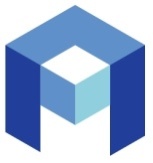 г. Санкт-Петербург2023 год